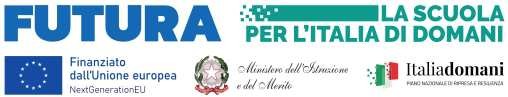 Allegato ADOMANDA DI PARTECIPAZIONE ALL’AVVISO RIVOLTO AL PERSONALE ATA INTERNO Attività di supporto al progetto PNRR Missione 4 – Istruzione e Ricerca – Componente 1 – Potenziamento dell’offerta dei servizi di istruzione: dagli asili nido alle Università – Linea di investimento 3.1 - Nuove competenze e nuovi linguaggi  (D.M. 65/2023) - Codice Progetto: M4C1I3.1-2023-1143-P-34487 - Titolo: Certificazioni informatiche e linguistiche: Una porta aperta verso il futuro  - CUP: J74d23002330006.(allegare copia documento d’identità in corso di validità)Alla Dirigente Scolasticadell’ISTITUTO COMPRENSIVO G.LEVA TRAVEDONA MONATE Il/La sottoscritto/a ________________________________________________________________________ nato/a a _______________________________________________ prov. ______ il ____________________ C.F. ____________________________________________________________________________________ Residente in _________________________________________________________ prov. _______________ Via/piazza __________________________________________________________ n. civ. _______________ In qualità di:Assistente AmministrativoCollaboratore ScolasticoCHIEDEdi partecipare alla procedura per la selezione del personale ATA a supporto delle azioni del progetto PNRR Missione 4 – Istruzione e Ricerca – Componente 1 – Potenziamento dell’offerta dei servizi di istruzione: dagli asili nido alle Università – Linea di investimento 3.1 - Nuove competenze e nuovi linguaggi - (D.M. 65/2023) - Codice Progetto M4C1I3.1-2023-1143-P-34487 - Titolo Certificazioni informatiche e linguistiche: Una porta aperta verso il futuro  In particolare, si candida per la/le seguente/i attività e ruolo:Assistenti Amministrativi per le attività specialistiche di supporto tecnico e organizzativo al RUP e per le attività operative strumentali alla gestione dei percorsi formativi (supporto a tutor ed esperti nelle attività didattiche, funzionale al corretto iter documentale delle stesse, elaborazione e predisposizione attestati, archiviazione analogica e informatica degli atti progettuali e della documentazione relativa alle attività progettuali, supporto al RUP e alla gestione amministrativa e finanziario-contabile del progetto)n° 4 Collaboratori Scolastici per le attività operative strumentali alla gestione dei seguenti percorsi formativi (apertura e chiusura dell’edificio scolastico per le attività extracurriculari, ausilio agli studenti, preparazione, pulizia e gestione degli spazi utilizzati per le attività riferite al progetto, sorveglianza ecc.)A tal fine, dichiara, sotto la propria responsabilità:che i recapiti presso i quali si intendono ricevere le comunicazioni sono i seguenti:residenza: _____________________________________________________________indirizzo posta elettronica ordinaria: ________________________________________indirizzo posta elettronica certificata (PEC): __________________________________numero di telefono: _____________________________________________________,autorizzando espressamente l’Istituzione scolastica all’utilizzo dei suddetti mezzi per effettuare le comunicazioni;di essere informato/a che l’Istituzione scolastica non sarà responsabile per il caso di dispersione di comunicazioni dipendente da mancata o inesatta indicazione dei recapiti di cui al comma 1, oppure da mancata o tardiva comunicazione del cambiamento degli stessi;di aver preso visione del Decreto e dell’Avviso e di accettare tutte le condizioni ivi contenute;di aver preso visione dell’informativa relativa alla privacy presente nell’avviso;di prestare il proprio consenso, ai fini dell’espletamento della procedura in oggetto e del successivo conferimento dell’incarico, al trattamento dei propri dati personali ai sensi dell’art. 13 del Regolamento (UE) 2016/679 e del d.lgs. 30 giugno 2003, n. 196.Ai fini della partecipazione alla procedura in oggetto, il/la sottoscritto/a DICHIARA ALTRESÌdi possedere i requisiti di ammissione alla selezione in oggetto di cui all’Avviso e, nello specifico, di: avere la cittadinanza italiana o di uno degli Stati membri dell’Unione europea; avere il godimento dei diritti civili e politici; non essere stato escluso/a dall’elettorato politico attivo;possedere l’idoneità fisica allo svolgimento delle funzioni cui la presente procedura di selezione si riferisce;non aver riportato condanne penali e di non essere destinatario/a di provvedimenti che riguardano l’applicazione di misure di prevenzione, di decisioni civili e di provvedimenti amministrativi iscritti nel casellario giudiziale; non essere sottoposto/a a procedimenti penali [o se sì a quali]___________________________; non essere stato/a destituito/a o dispensato/a dall’impiego presso una Pubblica Amministrazione;non essere stato/a dichiarato/a decaduto/a o licenziato/a da un impiego statale;non trovarsi in situazione di incompatibilità, ai sensi di quanto previsto dal d.lgs. n. 39/2013 e dall’art. 53, del d.lgs. n. 165/2001; ovvero, nel caso in cui sussistano situazioni di incompatibilità, che le stesse sono le seguenti:_______________________________________________________________________ ___________________________________________________________________________;non trovarsi in situazioni di conflitto di interessi, anche potenziale, ai sensi dell’art. 53, comma 14, del d.lgs. n. 165/2001, che possano interferire con l’esercizio dell’incarico; possedere il seguente titolo di studio ___________________________________________ (richiesto per il profilo di appartenenza);di possedere i seguenti requisiti richiesti:Si allega alla presente curriculum vitae sottoscritto contenente una autodichiarazione di veridicità dei dati e delle informazioni contenute, ai sensi degli artt. 46 e 47 del D.P.R. 445/2000 (Allegato B), nonché fotocopia del documento di identità in corso di validità.Barrare l’area per cui ci si candidaAreaOre max per unità di personaleSede di svolgimento della prestazione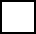 Personale30segreteria Didattica30segreteriaCollaboratori ScolasticiOre max per unità di personaleSede di svolgimento della prestazione50Nei diversi plessi dell'Istituto in cui verranno realizzate le attività pomeridiane inerenti il progettoTitoli di servizioAnzianità di servizio effettivamente svolto nel profilo di attuale appartenenza (1 p.to per ogni anno):anni …………. Incarichi di supporto gestione progetti analoghi PON/PNRR/STEM (2 p.ti per ogni incarico) fino a un max di 10:A.S. ………........…. incarico di  ………….........................................................................................…..A.S. ………........…. incarico di  ………….........................................................................................…..A.S. ………........…. incarico di  ………….........................................................................................…..A.S. ………........…. incarico di  ………….........................................................................................…................................Per un totale di n° ......................... incarichiLuogo e dataFirma del Partecipante_______________, _________________________________________